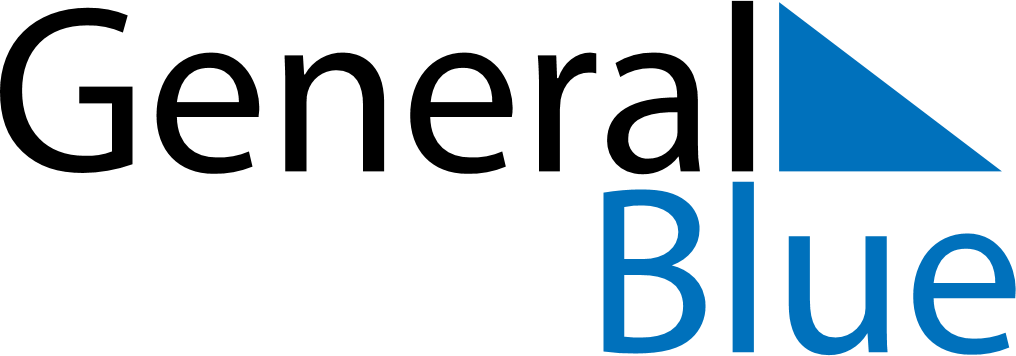 November 2018November 2018November 2018NetherlandsNetherlandsSUNMONTUEWEDTHUFRISAT1234567891011121314151617Saint Martin18192021222324252627282930